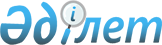 Об утверждении Правил оказания социальной помощи, установления размеров и определения перечня отдельных категорий нуждающихся граждан по Жамбылскому району
					
			Утративший силу
			
			
		
					Решение Жамбылского районного маслихата Жамбылской области от 20 февраля 2019 года № 38-3. Зарегистрировано Департаментом юстиции Жамбылской области 25 февраля 2019 года № 4122. Утратило силу решением Жамбылского районного маслихата Жамбылской области от 30 марта 2021 года № 3-3
      Сноска. Утратило силу решением Жамбылского районного маслихата Жамбылской области от 30.03.2021 № 3-3 (вводится в действие по истечении десяти календарных дней после дня его первого официального опубликования).

      Примечание РЦПИ.

      В тексте документа сохранена пунктуация и орфография оригинала.
      В соответствии с пунктом 2-3 статьи 6 Закона Республики Казахстан от 23 января 2001 года "О местном государственном управлении и самоуправлении в Республике Казахстан", постановлением Правительства Республики Казахстан от 21 мая 2013 года № 504 "Об утверждении Типовых правил оказания социальной помощи, установления размеров и определения перечня отдельных категорий нуждающихся граждан" Жамбылский районный маслихат РЕШИЛ:
      1. Утвердить прилагаемые Правила оказания социальной помощи, установления размеров и определения перечня отдельных категорий нуждающихся граждан по Жамбылскому району.
      2. Признать утратившим силу решение Жамбылского районного маслихата Жамбылской области от 18 октября 2017 года № 18-4 "Об утверждении Правил оказания социальной помощи, установления размеров и определения перечня отдельных категорий нуждающихся граждан по Жамбылскому району" (зарегистрировано в реестре государственной регистрации нормативных правовых актов за № 3570, опубликовано в электронном контрольном банке 14 ноября 2017 года).
      3. Контроль за исполнением настоящего решения возложить на постоянную комиссию районного маслихата по вопросам административно-территориального строительства, земли, охраны здоровья населения и защиты окружающей среды, малообеспеченных слоев населения, инвалидов, защиты мать и дитя.
      4. Настоящее решение вступает в силу со дня государственной регистрации в органах юстиции и вводится в действие по истечении десяти календарных дней после дня его первого официального опубликования. Правила оказания социальной помощи, установления размеров и определения перечня отдельных категорий нуждающихся граждан 1. Общие положения
      1. Настоящие Правила оказания социальной помощи, установления размеров и определения перечня отдельных категорий нуждающихся граждан (далее – Правила) разработаны в соответствии с Законом Республики Казахстан от 23 января 2001 года "О местном государственном управлении и самоуправлении в Республике Казахстан" и постановлением Правительства Республики Казахстан от 21 мая 2013 года № 504 "Об утверждении Типовых правил оказания социальной помощи, установления размеров и определения перечня отдельных категорий нуждающихся граждан".
      2. Социальная помощь предоставляется отдельным категориям нуждающихся граждан, постоянно проживающим на территории Жамбылского района Жамбылской области.
      3. Основные термины и понятия, которые используются в настоящих правилах:
      1) Государственная корпорация "Правительство для граждан" (далее – уполномоченная организация) – юридическое лицо, созданное по решению Правительства Республики Казахстан, для оказания государственных услуг в соответствии с законодательством Республики Казахстан, организации работы по приему заявлений на оказание государственных услуг и выдаче их результатов услугополучателю по принципу "одного окна", а также обеспечения оказания государственных услуг в электронной форме;
      2) памятные даты – события, имеющие общенародное историческое, духовное, культурное значение и оказавшие влияние на ход истории Республики Казахстан;
      3) специальная комиссия – комиссия, создаваемая решением акима города республиканского значения, столицы, района (города областного значения), по рассмотрению заявления лица (семьи), претендующего на оказание социальной помощи в связи с наступлением трудной жизненной ситуации;
      4) прожиточный минимум – необходимый минимальный денежный доход на одного человека, равный по величине стоимости минимальной потребительской корзины, рассчитываемой органами статистики области;
      5) праздничные дни – дни национальных и государственных праздников Республики Казахстан;
      6) среднедушевой доход семьи (гражданина) – доля совокупного дохода семьи, приходящаяся на каждого члена семьи в месяц;
      7) центральный исполнительный орган – государственный орган, обеспечивающий реализацию государственной политики в сфере социальной защиты населения;
      8) трудная жизненная ситуация – ситуация, объективно нарушающая жизнедеятельность гражданина, которую он не может преодолеть самостоятельно;
      9) уполномоченный орган – исполнительный орган района в сфере социальной защиты населения, финансируемый за счет местного бюджета, коммунальное государственное учреждение "Отдел занятости и социальных программ акимата Жамбылского района", осуществляющий оказание социальной помощи;
      10) участковая комиссия – комиссия, создаваемая решением акимов соответствующих административно – территориальных единиц для проведения обследования материального положения лиц (семей), обратившихся за социальной помощью, и подготовки заключений;
      11) предельный размер – утвержденный максимальный размер социальной помощи.
      4. Для целей настоящих правил под социальной помощью понимается помощь, предоставляемая местными исполнительными органами в денежной или натуральной форме отдельным категориям нуждающихся граждан (далее - получатели) в случае наступления трудной жизненной ситуации, а также к памятным датам и праздничным дням.
      5. Лицам, указанным в статье 20 Закона Республики Казахстан от 28 апреля 1995 года "О льготах и социальной защите участников, инвалидов Великой Отечественной войны и лиц, приравненных к ним" и статье 16 Закона Республики Казахстан от 13 апреля 2005 "О социальной защите инвалидов в Республике Казахстан", социальная помощь оказывается в порядке, предусмотренном настоящими правилами.
      6. Социальная помощь предоставляется единовременно и (или) периодически (ежемесячно, ежеквартально, 1 раз в полугодие).
      7. Перечни памятных дат и праздничных дней для оказания социальной помощи, а также кратность оказания социальной помощи устанавливаются местными представительными органами по представлению местных исполнительных органов (далее - МИО). Перечень памятных дат и праздничных дней:
      1) 15 февраля - день вывода советских войск из Афганистана;
      2) 26 апреля – день памяти ликвидации аварии на Чернобыльской атомной электростанции;
      3) 9 мая - День Победы;
      4) 29 августа - день закрытия Семипалатинского испытательного ядерного полигона. 2. Порядок определения перечня категорий получателей социальной помощи и установления размеров социальной помощи
      8. Перечень категорий получателей, предельные размеры социальной помощи, сроки обращения за социальной помощью при наступлении трудной жизненной ситуации вследствие стихийного бедствия или пожара, устанавливаются МИО и утверждаются решениями местных представительных органов.
      Единовременная социальная помощь лицам (семьям) по обращениям предоставляется:
      1) лицам (семьям), имеющим месячный среднедушевой доход не превышающий 5 (пяти) прожиточных минимума;
      2) участникам и инвалидам Великой Отечественной войны и лицам, приравненным к ним в виде санаторно-курортных путевок, без оплаты стоимости проезда;
      3) лицам (семьям), больным туберкулезом, состоящим на диспансерном учете в период амбулаторного лечения на 12 (двенадцать) месяцев, ежемесячно предоставляется на период амбулаторного лечения в размере минимального прожиточного минимума, согласно списку коммунального государственного учреждения "Жамбылская районная противотуберкулезная больница Управления здравоохранения акимата Жамбылской области;
      4) при причинении ущерба гражданину (семье) либо его имуществу вследствие стихийного бедствия или пожара, в пределах до 100 месячного расчетного показателя, определяемым специальной комиссией.
      При причинении ущерба гражданину (семье) либо его имуществу, вследствие стихийного бедствия или пожара, нуждающиеся граждане обращаются за социальной помощью в уполномоченный орган.
      5) лицам, состоящим на учете службы пробации на основании справки об учете службы пробации и лицам освобожденным из мест лишения свободы на основании справки об освобождении из мест лишения оказывается в размере 1 (одного) кратного минимального прожиточного минимума.
      6) периодическая (ежемесячно, в течение 12 месяцев) социальная помощь в размере 2 (двух) кратного прожиточного минимума утвержденным законом о республиканском бюджете на соответствующий финансовый год предоставляется несовершеннолетним больным детям, с инфекцией ВИЧ (вирус иммунодефицита человека) со среднедушевым доходом в размере не превышающего 5 (пяти) кратного прожиточного минимума. Социальная помощь назначается с месяца обращения, при предоставлении справки от организации здравоохранения.
      Сноска. Пункт 8 с изменениями, внесенным решением Жамбылского районного маслихата Жамбылской области от 15.09.2020 № 69-2 (вводится в действие по истечении десяти календарных дней после дня его первого официального опубликования).


      8-1. Гражданам (семьям), имеющим месячный среднедушевой доход, не превышающий 60 процентов от прожиточного минимума, при наступлении трудной жизненной ситуации в размере 10 месячных расчетных показателей.
      При этом основаниями для отнесения граждан к категории нуждающихся при наступлении трудной жизненной ситуации являются:
      1) основания, предусмотренные законодательством Республики Казахстан;
      2) причинение ущерба гражданину (семье) либо его имуществу вследствие стихийного бедствия или пожара либо наличие социально значимого заболевания;
      3) наличие среднедушевого дохода, не превышающего порога, установленного местными представительными органами в кратном отношении к прожиточному минимуму.
      Окончательный перечень оснований для отнесения граждан к категории нуждающихся и проведения обследований материально-бытового положения лица (семьи) утверждается местными представительными органами.
      Специальные комиссии при вынесении заключения о необходимости оказания социальной помощи руководствуются утвержденным местными представительными органами перечнем оснований для отнесения граждан к категории нуждающихся.
      9. К памятным датам и праздничным дням размер социальной помощи для отдельно взятой категории получателей устанавливается в едином размере по согласованию с МИО области.
      Единовременная социальная помощь к памятным датам и праздничным дням предоставляется:
      1) к 15 февраля - день вывода советских войск из Афганистана:
      военнослужащие и ставшие инвалидами вследствие ранения, контузии, увечья, полученных при прохождении воинской службы в Афганистане в размере 30 000 (тридцать тысяч) тенге;
      семьи военнослужащих, погибших (пропавших без вести) или умерших вследствие ранения, контузии, увечья, заболевания, полученных в период боевых действий в Афганистане в размере 15 000 (пятнадцать тысяч) тенге;
      рабочим и служащим, направлявшимся на работу в Афганистан в период с 1 декабря 1979 года по декабрь 1989 года в размере 15 000 (пятнадцать тысяч) тенге;
      в 2019 году к 30 летию вывода войск из Афганистана, военнослужащим, ставшим инвалидами в связи вследствие ранения, контузии, увечья, полученных при прохождении воинской службы увеличить установленную сумму в 2-кратном размере.
      2) к 26 апреля – день памяти ликвидации аварии на Чернобыльской атомной электростанции:
      лицам, принимавшим участие в ликвидации последствий катастрофы на Чернобыльской атомной электростанции в 1986-1987 годах и ставшим инвалидами, вследствие аварии на Чернобыльской атомной электростанции в размере 30 000 (тридцать тысяч) тенге;
      участникам ликвидации последствий катастрофы на Чернобыльской атомной электростанции в 1988-1989 годах в размере 15 000 (пятнадцать тысяч) тенге.
      3) к 9 мая - День Победы:
      участникам и инвалидам Великой Отечественной войны в размере 300 000 (триста пятьдесят тысяч) тенге;
      гражданам, работавшим в период блокады в городе Ленинграде на предприятиях, в учреждениях и организациях города и награжденным медалью "За оборону Ленинграда" и знаком "Житель блокадного Ленинграда" в размере 30 000 (тридцать тысяч) тенге;
      семьям военнослужащих погибших (умерших) при прохождении воинской службы в мирное время, женам (мужьям) умерших инвалидов войны и приравненных к ним инвалидов, а также женам (мужьям) умерших участников войны, партизан, подпольщиков, граждан, награжденных медалью "За оборону Ленинграда" и знаком "Житель блокадного Ленинграда", признававшихся инвалидами в результате общего заболевания, трудового увечья и других причин (за исключением противоправных), которые не вступали в другой брак в размере 50 000 (пятьдесят тысяч) тенге;
      лицам, награжденным орденами и медалями бывшего Союза ССР за самоотверженный труд и безупречную воинскую службу в тылу в годы Великой Отечественной войны и лицам, проработавшим в тылу не менее 6 (шести) месяцев, в годы Великой Отечественной войны в размере 50 000 (пятьдесят тысяч) тенге;
      лица вольнонаемного состава Советской Армии, Военно-Морского Флота, войск и органов внутренних дел и государственной безопасности бывшего Союза ССР, занимавшие штатные должности в воинских частях, штабах, учреждениях, входивших в состав действующей армии в период Великой Отечественной войны, либо находившиеся в соответствующие периоды в городах, участие в обороне которых засчитывалось до 1 января 1998 г. в выслугу лет для назначения пенсии на льготных условиях, установленных для военнослужащих частей действующей армии в размере 30 000 (тридцать тысяч) тенге.
      4) к 29 августа - день закрытия Семипалатинского испытательного ядерного полигона:
      лицам, принимавшим участие в ликвидации последствий радиационных катастроф и аварий на объектах гражданского или военного назначения, а также участвовавшие непосредственно в ядерных испытаниях и учениях в размере 30 000 (тридцать тысяч) тенге.
      Сноска. Пункт 9 с изменениями, внесенными решением Жамбылского районного маслихата Жамбылской области от 03.07.2019 № 45-2 (вводится в действие по истечении десяти календарных дней после дня его первого официального опубликования).


      10. Размер оказываемой социальной помощи в каждом отдельном случае определяет специальная комиссия и указывает его в заключении о необходимости оказания социальной помощи. 3. Порядок оказания социальной помощи
      11. Социальная помощь к памятным датам и праздничным дням оказывается по спискам, утверждаемым акиматом Жамбылского района по представлению уполномоченной организации либо иных организаций без истребования заявлений от получателей.
      Сноска. Пункт 11 - в редакции решения Жамбылского районного маслихата Жамбылской области от 03.07.2019 № 45-2 (вводится в действие по истечении десяти календарных дней после дня его первого официального опубликования).


      12. Для получения социальной помощи при наступлении трудной жизненной ситуации заявитель от себя или от имени семьи в уполномоченный орган или акиму сельского округа представляет заявление с приложением следующих документов:
      1) документ, удостоверяющий личность;
      2) исключен решением Жамбылского районного маслихата Жамбылской области от 15.09.2020 № 69-2 (вводится в действие по истечении десяти календарных дней после дня его первого официального;


      3) сведения о составе лица (семьи) согласно приложению № 1 к постановлению Правительства Республики Казахстан от 21 мая 2013 года № 504 "Об утверждении Типовых правил оказания социальной помощи, установления размеров и определения перечня отдельных категорий нуждающихся граждан";
      4) сведения о доходах лица (членов семьи);
      5) акт и/или документ, подтверждающий наступление трудной жизненной ситуации.
      Сноска. Пункт 12 с изменениями, внесенными решениями Жамбылского районного маслихата Жамбылской области от 03.07.2019 № 45-2 (вводится в действие по истечении десяти календарных дней после дня его первого официального опубликования); от 15.09.2020 № 69-2 (вводится в действие по истечении десяти календарных дней после дня его первого официального опубликования).


      13. Документы представляются в подлинниках и копиях для сверки, после чего подлинники документов возвращаются заявителю.
      14. При поступлении заявления на оказание социальной помощи при наступлении трудной жизненной ситуации уполномоченный орган или аким сельского округа в течение одного рабочего дня направляют документы заявителя в участковую комиссию для проведения обследования материального положения лица (семьи).
      15. Участковая комиссия в течение двух рабочих дней со дня получения документов проводит обследование заявителя, по результатам которого составляет акт о материальном положении лица (семьи), подготавливает заключение о нуждаемости лица (семьи) в социальной помощи по формам согласно приложениям 2, 3 к настоящим правилам и направляет их в уполномоченный орган или акиму сельского округа.
      Аким сельского округа в течение двух рабочих дней со дня получения акта и заключения участковой комиссии направляет их с приложенными документами в уполномоченный орган.
      16. В случае недостаточности документов для оказания социальной помощи, уполномоченный орган запрашивает в соответствующих органах сведения, необходимые для рассмотрения представленных для оказания социальной помощи документов.
      17. В случае невозможности представления заявителем необходимых документов в связи с их порчей, утерей, уполномоченный орган принимает решение об оказании социальной помощи на основании данных иных уполномоченных органов и организаций, имеющих соответствующие сведения.
      18. Уполномоченный орган в течение одного рабочего дня, со дня поступления документов от участковой комиссии или акима сельского округа производит расчет среднедушевого дохода лица (семьи) в соответствии с законодательством Республики Казахстан и представляет полный пакет документов на рассмотрение специальной комиссии.
      19. Специальная комиссия в течение двух рабочих дней со дня поступления документов выносит заключение о необходимости оказания социальной помощи, при положительном заключении указывает размер социальной помощи.
      20. Уполномоченный орган в течение восьми рабочих дней со дня регистрации документов заявителя на оказание социальной помощи принимает решение об оказании либо отказе в оказании социальной помощи на основании принятых документов и заключения специальной комиссии о необходимости оказания социальной помощи.
      В случаях, указанных в пунктах 16 и 17 настоящих Правил, уполномоченный орган принимает решение об оказании либо отказе в оказании социальной помощи в течение двадцати рабочих дней со дня принятия документов от заявителя или акима сельского округа.
      Сноска. Пункт 20 с изменениями, внесенными решением Жамбылского районного маслихата Жамбылской области от 03.07.2019 № 45-2 (вводится в действие по истечении десяти календарных дней после дня его первого официального опубликования).


      21. Уполномоченный орган письменно уведомляет заявителя о принятом решении (в случае отказа – с указанием основания) в течение трех рабочих дней со дня принятия решения.
      22. Отказ в оказании социальной помощи осуществляется в случаях:
      1) выявления недостоверных сведений, представленных заявителями;
      2) отказа, уклонения заявителя от проведения обследование материального положения лица (семьи);
      3) превышения размера среднедушевого дохода лица (семьи) установленного местными представительными органами порога для оказания социальной помощи.
      23. Финансирование расходов на предоставление социальной помощи осуществляется в пределах средств, предусмотренных в бюджете Жамбылского района Жамбылской области на текущий финансовый год. 4. Основания для прекращения и возврата предоставляемой социальной помощи
      24. Социальная помощь прекращается в случаях:
      1) смерти получателя;
      2) выезда получателя на постоянное проживание за пределы Жамбылского района Жамбылской области;
      3) направления получателя на проживание в государственные медико-социальные учреждения;
      4) выявления недостоверных сведений, представленных заявителем.
      Выплата социальной помощи прекращается с месяца наступления указанных обстоятельств.
      25. Излишне выплаченные суммы подлежат возврату в добровольном или ином установленном законодательством Республики Казахстан порядке.
      Сноска. В пункт 25 внесено изменение на казахском языке, текст на русском языке не меняется решением Жамбылского районного маслихата Жамбылской области от 03.07.2019 № 45-2 (вводится в действие по истечении десяти календарных дней после дня его первого официального опубликования).

 5. Заключительное положение
      26. Мониторинг и учет предоставления социальной помощи проводит уполномоченный орган с использованием базы данных автоматизированной информационный системы "Е-Собес".
					© 2012. РГП на ПХВ «Институт законодательства и правовой информации Республики Казахстан» Министерства юстиции Республики Казахстан
				
      Председатель сессии

      Жамбылского районного маслихата 

Д. Жузанов

      Секретарь Жамбылского

      районного маслихата 

Р. Бегалиев
Утвержден решением
Жамбылского районного маслихата
от "20" февраля 2019 года № 38-3